University of Kentucky Immunization Requirements For Students with Clinical ResponsibilitiesUniversity Health Service (UHS) welcomes University of Kentucky Health Science College students to our clinic.  These compliance requirements have been established to protect health care providers, as well as their patients during clinical encounters.  These requirements reflect CDC guidelines and UK HealthCare policies.  If you have a medical contraindication to one or more of the vaccine requirements, please provide UHS with documentation from your primary care provider. Deadlines for completion of compliance are set by the individual colleges. The following immunizations are required for all students involved in clinical activities:Appointments are necessary, except during “walk-in week”, and may be made by calling (859) 323-2778 or online at: http://www.ukhealthcare.uky.edu/uploadedFiles/services-treatments/UHS/Students/UHS-SelfScheduling-Student.pdfBring paper copies of all you immunization records to the University Health Service for verification at your scheduled appointment. A nurse will complete your health science compliance form and give you a copy to bring to your Student Affairs Office. UHS is located on the second floor of the University Health Service building at 830 S. Limestone Street, Lexington, KY 40536.							CONTACT INFORMATION:*2-step TB Skin Test: two (2) TB skin tests within one year		Student Health Fax: (859)257-9809**IGRA: Blood test for TB 						Joni Pruitt, RN: jprui00@uky.edu											Mindy Scott, RN:  mindy.scott@uky.eduTuberculosis Screening   New Health Science College students are required to complete a 2-step TB Skin Test* or 2-step equivalent (IGRA).**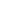    If you have had a TB test within the last year, please bring a copy with you to your appointment.Upper classmen must complete a TB skin test orIGRA test on an annual basis.Documentation of a negative Mantoux TB skin test is accepted from other institutions and must include (1) date given, (2) date read, (3) reading in millimeters, (4) name of facility and credentials of person administering and reading test.If known history of positive TB test or IGRA test, documentation must include date of reading in millimeters and chest x-ray.  If these records are unavailable, UHS requires a 2-step TB skin test or equivalent IGRA. Students with a positive PPD will participate in annual TB screening by answering a TB symptom questionnaire.Hepatitis B   A series of three injections at recommended intervals or documentation of a protective Hepatitis B surface antibody titer (≥10 mIU/mL)MMR   Proof of immunity to rubella, rubeola, and mumps if born in 1957 or after. One of the following may be used as documentation:Documentation of two MMR vaccines with the first dose at 12 months of age or older;Documentation by a physician of having had rubeola, rubella, and mumps disease;Documentation of protective rubeola, rubella, and mumps titersVaricellaProof of immunity to varicella by one of the following: 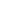 Positive (oral) history of chicken pox disease;Positive antibody titer;Documentation of two varicella vaccines with the first dose at 12 months of age or olderTdap (Tetanus, Diphtheria, Acellular PertussisDocumentation of one does of Tdap vaccine as an adultNOTE: Td (tetanus/diphtheris) vaccine is NOT the same as TdapSeasonal InfluenzaOne dose of the seasonal influenza vaccine is required if a student is present in a UK HealthCare facility at least one day during designated influenza season (October 1 – March 31)